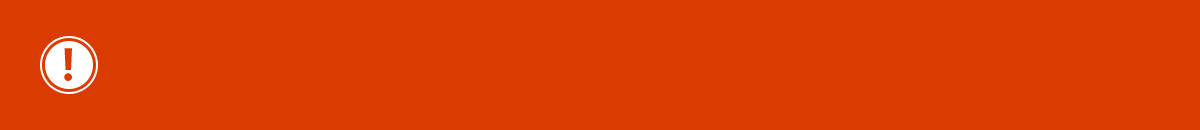 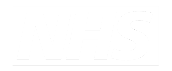 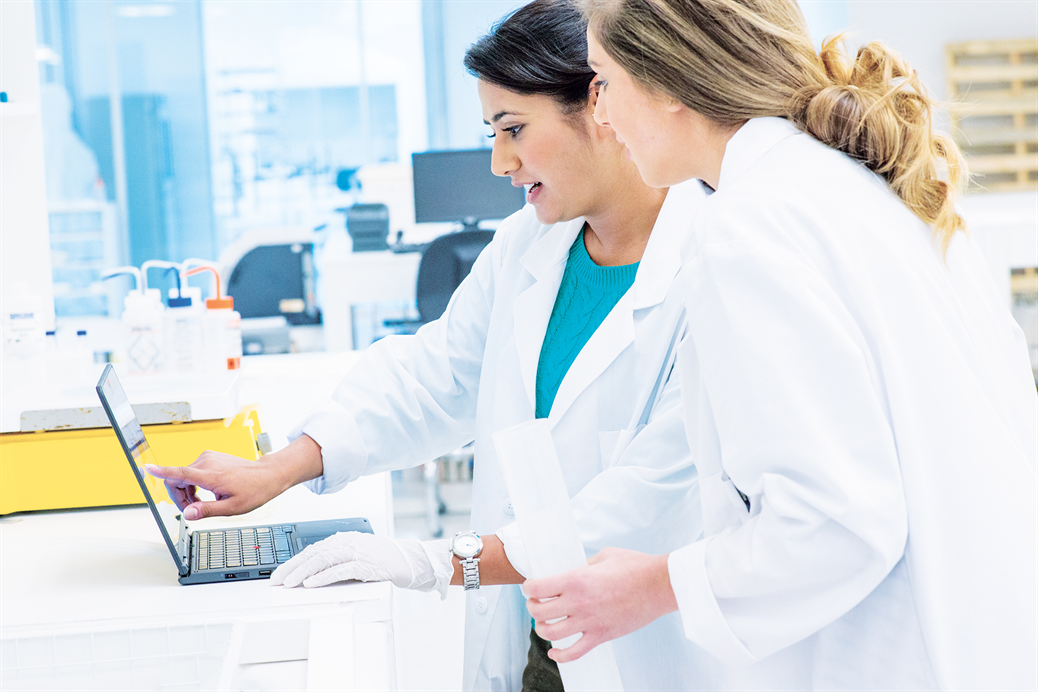 Use Teams for MDTs!Dear All,More and more colleagues are using Microsoft Teams for multi-disciplinary team meetings. They shared some feedback with <name of the change lead or change team> to say that this allows them tobe more flexible as they can join remotely.have more productive meetings and better decision-making thanks to increased attendance.signpost patients faster to the appropriate service and shorten the patient journey.encourage knowledge sharing between healthcare professionals.We wanted to let you know because this may be a great time-saver for you as well. There are a few quick links for you below to get started if you are using Teams for the first time. If you want to know more about how to use Teams for multi-disciplinary team meetings, look at the learning content on <link to NHS support net location>.We hope this is useful. Feel free to share your experience and best practice with us.<name of the change lead or change team>Let’s get startedLet’s get started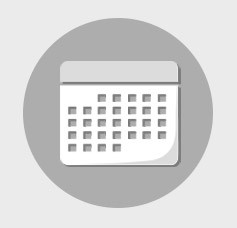 Join us on <fill in date> for tips on getting started with Microsoft Teams.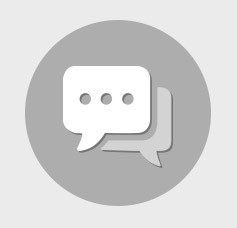 Let us know your questions or thoughts aboutMicrosoft Teams. <insert email alias or link to a Teams channel>See what you can do with Microsoft TeamsGo to www.aka.ms/MicrosoftTeams
For additional guidance, tutorials and tips visit
www.successwithteams.comSee what you can do with Microsoft TeamsGo to www.aka.ms/MicrosoftTeams
For additional guidance, tutorials and tips visit
www.successwithteams.com